государственное бюджетное общеобразовательное учреждение Самарской области средняя общеобразовательная школа № 8 п.г.т. Алексеевка городского округа Кинель Самарской области имени Воина-интернационалиста С.  А. Кафидова446441 Самарская обл., г.о. Кинель, п.г.т. Алексеевка, ул. Куйбышева, д.23,тел. 8-846-6337510, e-mail: school8_knl@samara.edu.ruУважаемые коллеги!Региональная стажировочная площадка Центра непрерывного повышения профессионального мастерства педагогических работников Института развития образования Самарской области ГБОУ СОШ №8 п.г.т. Алексеевка в соответствии с планом проводит 12 мая 2022 года в 14:00 областной онлайн-семинар «Развитие творческих способностей обучающихся на базе Центра «Точка Роста»».Целевая аудитория онлайн-семинара: педагоги образовательных организацийФорма проведения: онлайн, ссылка на подключение будет направлена в день семинара за 15 минутВремя проведения онлайн-семинара: 14:00Программа семинара прилагаетсяСеминар будет проводиться с помощью  информационно-коммуникационной платформы «Сферум». Прилагаемые заявки для участия в семинаре (в качестве слушателей) принимаются до 11 мая (включительно) на электронную почту school8_knl@samara.edu.ru  Для подключения к семинару за 15 минут до начала на указанные e-mail слушателей  будет выслана ссылка.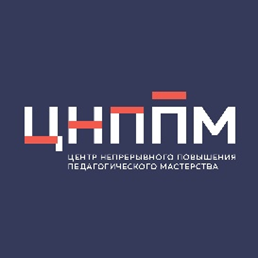 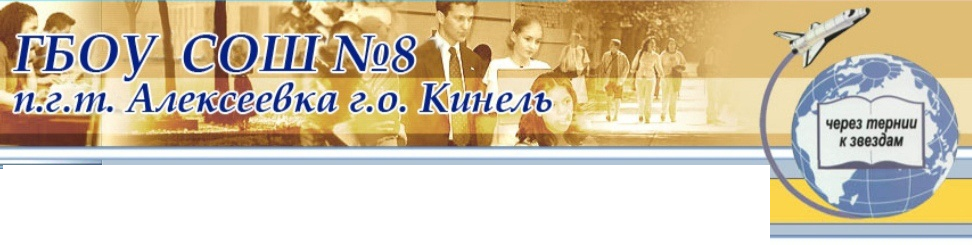 Программа областного семинара«Развитие творческих способностей обучающихся на базе Центра «Точка Роста»».12 мая 2022 г., начало семинара в 14.00Заявкаот __________________________________________на участие в онлайн семинаререгиональной стажировочной площадки ГБОУ СОШ №8 п.г.т. Алексеевка г.о. Кинель«Развитие творческих способностей обучающихся на базе Центра «Точка Роста»»№Тема выступленияФИО выступающего, должностьПриветственное слово участникам семинара.Плеханова Ксения Юрьевна,заместитель директора по УВР  ГБОУ СОШ №8 п.г.т. Алексеевка г.о. Кинель1 Мастер-класс «Запись алгоритмов для программирования полётов на примере дрона «TELLO»»Плеханова Ксения Юрьевна, учитель информатики и ИКТ,заместитель директора по УВР  ГБОУ СОШ №8 п.г.т. Алексеевка г.о. Кинель2Развитие компетенций soft-skills на базе Центра «Точка Роста»Петрова Галина Петровна, педагог-организатор3Развитие технических способностей по средствам внеурочной деятельности «Промышленный дизайн»Никонов Никита Александрович, педагог внеурочной деятельности4Шахматы- как средство воспитания личностиКоновалова Татьяна Сергеевна, педагог внеурочной деятельности5Шахматы в начальной школе: прекрасное стремление или наказание.Макаренков Артём Андреевич, педагог внеурочной деятельностиОУФИОДолжностьТелефон контактаe-mail